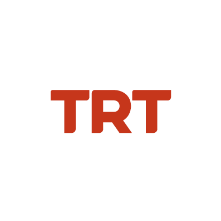 Basın Bülteni		                                                                                             	11.07.2023												Dünya Sinemasının En Etkili İsimleri12 Punto’da Jüri Koltuğuna OturacakTRT, dünya sinemasına yön veren 5 ismi İstanbul’da bir araya getiriyorTRT tarafından bu yıl 5’incisi düzenlenecek olan Türkiye'nin en büyük senaryo geliştirme ve ortak yapım platformu “12 Punto”nun uluslararası jüri üyeleri belli oldu. Jüri üyeleri arasında Oscar ödüllü Bosna Hersekli yönetmen Danis Tanovic, Oscar ödüllü Polonyalı yapımcı Ewa Puszczynska, Saraybosna Film Festivali’nin kurucusu Mirsad Purivatra, Doha Film Enstitüsü CEO’su Fatma Al-Remaihi ve Berlin Film Festivali Avrupa Film Marketi’nin direktörü Dennis Ruh yer alıyor. Türkiye’de sinema sektörüne yönelik yapılan ilk ve tek proje olma özelliği taşıyan “12 Punto”nun uluslararası jüri üyeleri belli oldu. Dünya sinemasının en önemli beş ismi jüri koltuğuna oturacak. 16-23 Temmuz tarihleri arasında, 22 farklı ülkeden katılımla 3 ayrı platformda düzenlenecek programda dünya sinemasının önde gelen isimleri bir araya gelecek. Dünya sinemasına yön veren isimler 12 Punto’da 2001’de yönettiği ilk filmi “No Man’s Land (Tarafsız Bölge)” filmiyle, “Yabancı Dilde En İyi Film Oscar Ödülü”, Cannes Film Festivali’nde “En İyi Senaryo Ödülü”, Altın Küre Ödülleri’nde “Yabancı Dilde En İyi Film Ödülü” olmak üzere sayısız ödül kazanan Bosna Hersekli yönetmen Danis Tanovici 12 Punto’da jüri koltuğuna oturacak. Yönetmen ayrıca 2013 tarihli “An Episode in the Life of an Iron Picker (Bir Hurdacının Hayatı)” filmiyle dünya prömiyerini yaptığı Berlin Film Festivali’nden “Jüri Büyük Ödülü” ve “En İyi Erkek Oyuncu Ödülü”nü kazanmıştı. 2016 tarihli filmi “Saraybosna’da Ölüm (Death in Sarajevo)” Berlin Film Festivali’nde “Jüri Büyük Ödülü”nü alırken, 2019 tarihli “Success” isimli dizisi ise Uluslararası Emmy Ödülleri’nden ödülle dönmüştü. Yönetmenin TRT yapımı “Deset u Pola (Komşuluk Halleri)” filmi, 12 Punto etkinlikleri kapsamında açık havada gösterilecek. 12 Punto’da bir de masterclass verecek olan yönetmen, film gösteriminin ardından izleyicilerin sorularını da yanıtlayacak.2013 yılında yapımcılığını yaptığı “Ida” filmiyle “Yabancı Dilde En İyi Film Oscar Ödülü” ve BAFTA Ödülleri’nde “En İyi Yabancı Dilde Film Ödülü” gibi pek çok ödülü kucaklayan Polonyalı yapımcı Ewa Puszczynska da 12 Punto’nun uluslararası jüri üyeleri arasında yer alıyor. 2018’de yaptığı “Cold War (Soğuk Savaş)” filmiyle Avrupa Film Ödülleri’nde aday olduğu 7 kategori arasından “En İyi Film” dahil 6 ödülü kucaklayan ve Cannes Film Festivali’nden “En İyi Yönetmen Ödülü”nü kazanan Puszczynska, TRT ortak yapımı “Quo Vadis, Aida?” filminin de ortak yapımcılarından birisi. Puszczynska, yapımcılığını yaptığı son filmi “The Zone of Interest” ile bu yıl Cannes Film Festivali’nde “Grand Prix” kazandı.Bosna Savaşı sırasında, Saraybosna kuşatması sürerken kurduğu Saraybosna Film Festivali’ni, direktörlüğünü üstlendiği 27 yıllık süre zarfında dünyanın en önemli festivallerinden biri haline getiren ve Avrupa sinemasına yön veren isimlerden olan Mirsad Purivatra da 12 Punto jürisinde yer alacak. Sinemaya katkılarıyla önemli ödüller kazanan Purivatra, dünya sinemasındaki “Sieranevada”, “Bir Zamanlar Anadolu’da”, “Bridges of Sarajevo” ve “Hüzün Üçgeni” gibi ödüllü birçok filmin de yapımcısı.Katar’ın başkenti Doha’da yer alan ve dünya sinemasının günümüzdeki en önemli kuruluşlarından biri olan Doha Film Enstitüsü’nün CEO’su Fatma Al-Remaihi de 12 Punto jüri üyesi olarak İstanbul’a geliyor. Sinemaya katkıları nedeniyle birçok ödüle layık görülen Al-Remaihi, 2014’ten bu yana yönettiği Doha Film Enstitüsü ile Katar başta olmak üzere bütün dünyada yaratıcı ve profesyonel sinemacı nesilleri desteklemeyi hedefleyen çalışmalar ve projeler yürütüyor. Al-Remaihi, 12 Punto etkinlikleri kapsamında Doha Film Enstitüsü’nün sinemaya desteklerini anlatacağı bir masterclass verecek.Dünyanın en büyük ilk üç film marketi arasında yer alan “Berlin Film Festivali Avrupa Film Marketi’nin (EFM)” direktörü Dennis Ruh, 12 Punto’da jüri koltuğuna oturacak. Her yıl dünyanın her yerinden 10 binden fazla film profesyonelinin katıldığı EFM, sinema sektörü için pusula ve belirleyici bir işlev görüyor. Sinema sektörünün mevcut durumunun ve geleceğinin tartışıldığı ve önemli iş birliklerinin başlatıldığı Avrupa’nın en büyük film marketinin direktörü Ruh, 12 Punto kapsamında film marketlerin sektör için önemini anlatacağı bir masterclass da verecek.12 Punto’da ödüller sahiplerini bulacakUluslararası jüri üyelerinin 12 finalist proje arasından seçtiği 3 projeye “TRT Ortak Yapım Ödülü”, 3 projeye “TRT Ön Alım Ödülü” ve 6 projeye de “TRT Proje Geliştirme Ödülü” verilecek. “12 Punto” kapsamında “TRT Kısa Film Yapım Ödülü” kazanan projelerin sahipleri de Türk sinemasının önde gelen yönetmen ve senaristleriyle birlikte senaryolarını geliştirme imkanı bulacaklar.